Об утверждении прогноза социально-экономического развития сельского поселения Октябрьский сельсовет муниципального района Стерлитамакский район на 2017год      Во исполнение Федерального закона от 06.10.2003 № 131-ФЗ «Об общих принципах организации местного самоуправления в Российской Федерации» (в ред. от 14.10.2014 № 307-ФЗ),  Закона Республики Башкортостан «О государственном прогнозировании социально-экономического развития Республики Башкортостан», на основании Устава сельского поселения Октябрьский сельсовет  муниципального района Стерлитамакский район Республики Башкортостан, рассмотрев и обсудив представленные материалы прогноза социально-экономического развития сельского поселения Октябрьский сельсовет на 2016 год, ходе его выполнения в 2015 году, заключения постоянных комиссий,  Совет сельского поселения Октябрьский сельсовет муниципального района Стерлитамакский район Р Е Ш И Л:   1.Утвердить прогноз социально-экономического развития сельского поселения Октябрьский сельсовет муниципального района Стерлитамакский район на 2017  год (прилагается).   2.Поручить 	Администрации сельского поселения Октябрьский сельсовет муниципального района Стерлитамакский район принять меры по выполнению прогнозных показателей 2017 года.   3.Контроль за выполнением настоящего решения возложить на постоянные комиссии Совета сельского поселения Октябрьский сельсовет муниципального района Стерлитамакский район.Главасельского поселенияОктябрьский сельсоветмуниципального районаСтерлитамакский район                                                              Г.Я. Гафиеваот «20 » декабря 2015 г.№ 15-71с. ОктябрьскоеБашkортостан РеспубликаһыныңСтəрлетамаk районы муниципаль районының Октябрь ауыл советы ауыл биләмәһе Советы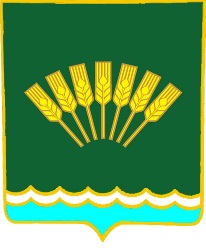 Совет сельского поселенияОктябрьский сельсоветмуниципального районаСтерлитамакский район Республики Башкортостан____________________________________________________________________        К А Р А Р                                                             Р Е Ш Е Н И Е____________________________________________________________________        К А Р А Р                                                             Р Е Ш Е Н И Е____________________________________________________________________        К А Р А Р                                                             Р Е Ш Е Н И ЕОСНОВНЫЕ ПОКАЗАТЕЛИОСНОВНЫЕ ПОКАЗАТЕЛИОСНОВНЫЕ ПОКАЗАТЕЛИОСНОВНЫЕ ПОКАЗАТЕЛИОСНОВНЫЕ ПОКАЗАТЕЛИОСНОВНЫЕ ПОКАЗАТЕЛИОСНОВНЫЕ ПОКАЗАТЕЛИсоциально-экономического развития на 2017 год по сельскому поселению Октябрьский сельсоветсоциально-экономического развития на 2017 год по сельскому поселению Октябрьский сельсоветсоциально-экономического развития на 2017 год по сельскому поселению Октябрьский сельсоветсоциально-экономического развития на 2017 год по сельскому поселению Октябрьский сельсоветсоциально-экономического развития на 2017 год по сельскому поселению Октябрьский сельсоветсоциально-экономического развития на 2017 год по сельскому поселению Октябрьский сельсоветсоциально-экономического развития на 2017 год по сельскому поселению Октябрьский сельсовет№ п/пПоказателиЕдиница измеренияОтчетОценкаПрогнозПрогнозПрогноз№ п/пПоказателиЕдиница измеренияОтчетОценка201720172017№ п/пПоказателиЕдиница измерения20152016Прогноз - Вариант 1 (Пессимистичный)Прогноз - Вариант 2 (Базовый)Прогноз - Вариант 3 (Оптимистичный)1Объем производства промышленной продукциив ценах соответствующих леттыс. руб.в ценах 2015 годатыс. руб.в % к предыдущему году2Объем отгруженных товаров собственного производства, выполненных работ и услуг собственными силами - всегов ценах соответствующих леттыс. руб.в ценах 2015 годатыс. руб.в % к предыдущему году3Оборот розничной торговли (во всех каналах реализации) - всегов ценах соответствующих леттыс. руб.в ценах 2015 годатыс. руб.в % к предыдущему году4Объем реализации платных услуг населению - всегов ценах соответствующих леттыс. руб.в ценах 2015 годатыс. руб.в % к предыдущему году5Ввод жилья за счет всех источников финансированиявсегокв. мв том числе за счет средств населениякв. м6Объем инвестиций (в основной капитал) за счет всех источников финансированияв ценах соответствующих леттыс. руб.в ценах 2015 годатыс. руб.в % к предыдущему году7Продукция сельского хозяйства во всех категориях хозяйств -всегов ценах соответствующих леттыс. руб.в ценах 2015 годатыс. руб.в % к предыдущему году8Сальдированный финансовый результат по всем видам экономической деятельности - всего тыс. руб.в том числе прибыль прибыльных предприятийтыс. руб.убыток убыточных предприятийтыс. руб.9Доходы местного бюджета, всеготыс. руб.в.ч. Собственные доходы, всеготыс. руб.10Расходы местного бюджета, всеготыс. руб.11Удельный вес собственных доходов в общих расходах местного бюджетатыс. руб.12Среднемесячная заработная платарублей13Численность постоянного населениячеловек14Численность занятых в экономикечеловекПримечание: Данная форма является рекомендуемой основой, которая может дополняться другими показателями развития сельского поселения.Примечание: Данная форма является рекомендуемой основой, которая может дополняться другими показателями развития сельского поселения.Примечание: Данная форма является рекомендуемой основой, которая может дополняться другими показателями развития сельского поселения.Примечание: Данная форма является рекомендуемой основой, которая может дополняться другими показателями развития сельского поселения.Примечание: Данная форма является рекомендуемой основой, которая может дополняться другими показателями развития сельского поселения.Примечание: Данная форма является рекомендуемой основой, которая может дополняться другими показателями развития сельского поселения.Примечание: Данная форма является рекомендуемой основой, которая может дополняться другими показателями развития сельского поселения.Примечание: Данная форма является рекомендуемой основой, которая может дополняться другими показателями развития сельского поселения.За основу следует брать социально-экономические показатели развития хозяйствующих субъектов, расположенных на территории сельского поселения.За основу следует брать социально-экономические показатели развития хозяйствующих субъектов, расположенных на территории сельского поселения.За основу следует брать социально-экономические показатели развития хозяйствующих субъектов, расположенных на территории сельского поселения.За основу следует брать социально-экономические показатели развития хозяйствующих субъектов, расположенных на территории сельского поселения.За основу следует брать социально-экономические показатели развития хозяйствующих субъектов, расположенных на территории сельского поселения.За основу следует брать социально-экономические показатели развития хозяйствующих субъектов, расположенных на территории сельского поселения.За основу следует брать социально-экономические показатели развития хозяйствующих субъектов, расположенных на территории сельского поселения.За основу следует брать социально-экономические показатели развития хозяйствующих субъектов, расположенных на территории сельского поселения.